Результаты конкурса «Лучшая читающая мама детского сада: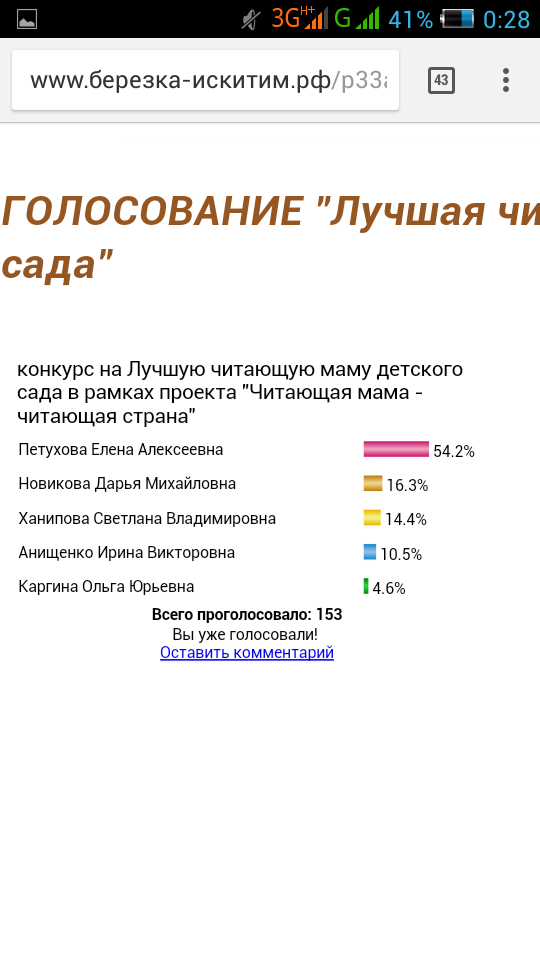 